Сизинские вести № 4910.11.2021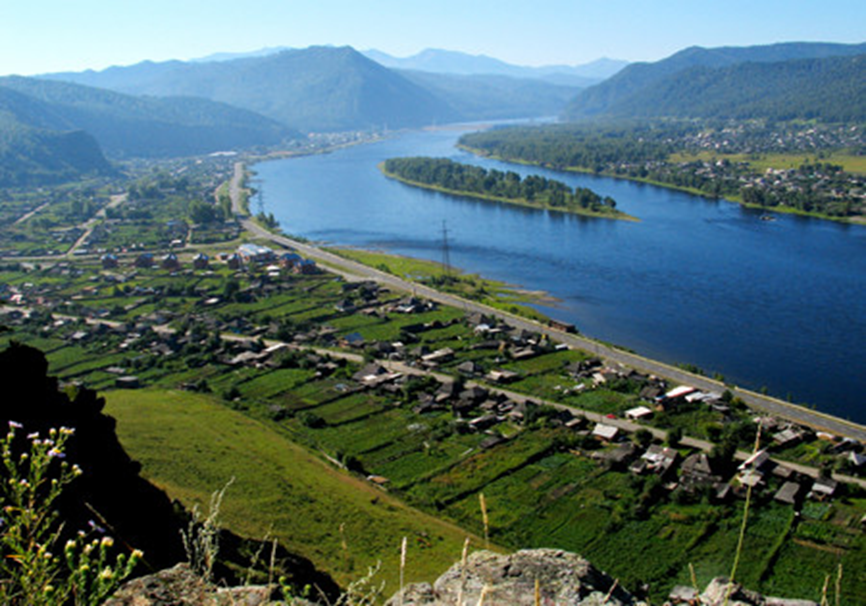 	Газета распространяется бесплатно*Орган издания Муниципальное образование «Сизинский сельсовет»СЕГОДНЯ В НОМЕРЕ:Постановление администрации Сизинского сельсовета №95 от 10.11.2021 «О проведении итогового собрания граждан по выдвижению инициативного проекта на конкурсный отбор для получения финансовой поддержки из бюджета Красноярского края».……………………………….....……..………стр.2 Постановление администрации Сизинского сельсовета №96 от 10.11.2021 «О проведении публичных слушаний по проекту бюджета муниципального образования «Сизинский сельсовет» на 2022 год» ....стр.3Постановление администрации Сизинского сельсовета №97 от 10.11.2021 О проведении публичных слушаний     по проекту решения Сизинского сельского Совета депутатов  «О внесении изменений в Устав  Сизинского сельсовета» …………………………………………………………………….……...…стр.4Не допустите пожара ……………………………………………………..…………………………………..стр.5 Объявление «Собрание жителей Сизинского сельсовета по выдвижению инициативного проекта на конкурсный отбор» ……………………………………………………………….…………………………..стр.6РОССИЙСКАЯ ФЕДЕРАЦИЯАДМИНИСТРАЦИЯ СИЗИНСКОГО СЕЛЬСОВЕТАШУШЕНСКОГО РАЙОНА КРАСНОЯРСКОГО КРАЯ                                          П О С Т А Н О В Л Е Н И Еот 10.11.2021                                    с. Сизая                                       № 95«О проведении итогового собрания  граждан по выдвижению инициативного проекта на конкурсный отбор для получения финансовой поддержки из бюджета Красноярского края»На основании статьи 26.1 Федерального закона от 06.10.2003 № 131- ФЗ «Об общих принципах организации местного самоуправления в Российской Федерации», в соответствие с постановлением Правительства Красноярского края N 517-п от 30.09.2013 об утверждении государственной программы Красноярского края «Содействие развитию местного самоуправления», Устава Сизинского сельсоветаП О С Т А Н О В Л Я Ю:Провести 28.11.2021 в 13 – 00 в сельском доме культуры собрание граждан, проживающих в с. Сизая.Внести на повестку дня для обсуждения решения вопроса подачи заявки на участие в конкурсном отборе инициативных проектов.Постановление вступает в силу со дня его подписания. Контроль за исполнением настоящего постановления оставляю за собой.Глава Сизинского сельсовета:                                    Т.А. КоробейниковаРОССИЙСКАЯ ФЕДЕРАЦИЯШУШЕНСКИЙ РАЙОН КРАСНОЯРСКИЙ КРАЙАДМИНИСТРАЦИЯ СИЗИНСКОГО СЕЛЬСОВЕТАПОСТАНОВЛЕНИЕ           от 10.11.2021                           с. Сизая                                № 96 О проведении публичных слушаний по проекту бюджетамуниципального образования «Сизинский сельсовет» на 2022 годВ  соответствии  с  федеральным  законом  от 06.10.2003г. № 131-ФЗ «Об  общих  принципах  организации  местного  самоуправления  в Российской  Федерации», Бюджетным  Кодексом РФ, Уставом  Сизинского сельсовета   ПОСТАНОВЛЯЮ:Провести публичные слушания по проекту бюджета муниципального образования «Сизинский сельсовет» на 2022 год 07 декабря 2021 года в 14-30 часов в музее имени Ивана Ярыгина по адресу: Красноярский край, Шушенский район, с. Сизая, ул. Ленина, 86-«А».Ознакомление с проектом бюджета муниципального образования «Сизинский сельсовет» на 2022 год осуществляется на официальном сайте администрации Сизинского сельсовета в сети интернет http://sizaya.ru/, а так же  в администрации Сизинского сельсовета по адресу: Красноярский край, Шушенский район, с. Сизая, ул. Ленина, 86-«А» ежедневно, кроме субботы и воскресенья, с 8-30 до 16-00. Постановление вступает в законную силу с момента подписания и подлежит публикации в газете «Сизинские вести».Контроль за исполнением настоящего постановления оставляю за собой.Глава Сизинского сельсовета:                                   Т. А. КоробейниковаРОССИЙСКАЯ ФЕДЕРАЦИЯШУШЕНСКИЙ РАЙОН КРАСНОЯРСКИЙ КРАЙАДМИНИСТРАЦИЯ СИЗИНСКОГО СЕЛЬСОВЕТАПОСТАНОВЛЕНИЕ           10.11.2021 г.                       с. Сизая                                     № 97 О проведении публичных слушаний     по проекту решения Сизинского сельского Совета депутатов  «О внесении изменений в Устав  Сизинского сельсовета»    В  соответствии  с  федеральным  законом  от 06.10.2003г. № 131-ФЗ «Об  общих  принципах  организации  местного  самоуправления  в Российской  Федерации», Уставом  Сизинского сельсоветаПОСТАНОВЛЯЮ:Назначить проведение публичных слушаний по проекту решения Сизинского сельского Совета  депутатов  «О внесении  изменений  в Устав  Сизинского сельсовета» на 07.12.2021 . Определить проведение публичных по проекту  решения Сизинского сельского Совета  депутатов  «О внесении  изменений  в Устав  Сизинского сельсовета» в музее имени Ивана Ярыгина  на 15- 00.Настоящее постановление вступает в законную силу с момента подписания и подлежит публикации в газете «Сизинские вести». Контроль за исполнением настоящего постановления оставляю за собой.Глава Сизинского сельсовета:                                   Т. А. КоробейниковаНЕ  ДОПУСТИТЕ  ПОЖАРА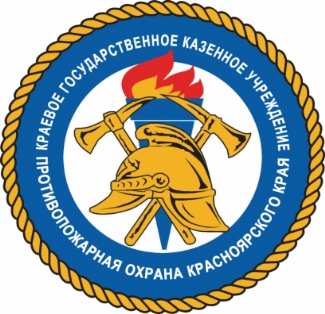             По статистике в Шушенском районе за октябрь месяц произошло - 10 пожаров. Основные нарушения правил пожарной безопасности:- отопительная печь не поштукатурена;- маленький предтопочный лист или его отсутствие;- придвинутая  вплотную к печке мебель;- бытовой мусор у печи;- эл. проводка старая на скрутках, потерявшая свои изоляционные свойства;- использование самодельных обогревателей;- неосторожное обращение с огнем.          Перед началом отопительного сезона нужно проверить исправность печи и дымохода, отремонтировать и вычистить сажу, заделать трещины глиняно-песчаным раствором, побелить дымовую трубу на чердаке и крыше и выше кровли. Следует не реже одного раза в три месяца очищать от скопления сажи дымоходы  печи. Перед топочной дверцей прибить металлический лист  50*70 см, не перекаливать печи, не оставлять без присмотра топящиеся печи  и не поручать детям следить за ними. Не использовать горючие жидкости  для розжига печей.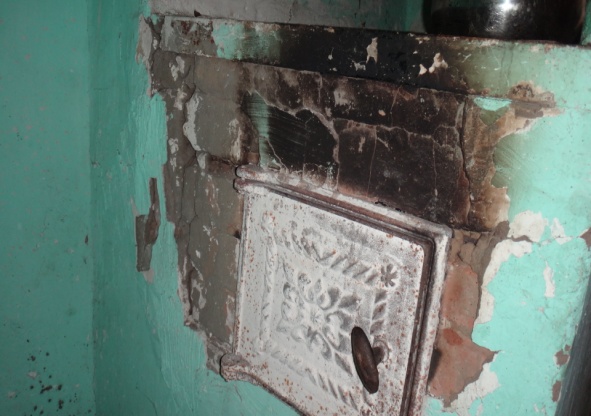         С наступлением минусовых температур увеличивается количество включенных в сеть электронагревательных приборов, а, следовательно, и нагрузка на электропроводку. В ряде случаев из-за естественного старения, также вследствие длительного периода эксплуатации с перегрузкой, происходит пробой изоляции и короткое замыкание электропроводки, которое приводит к возникновению пожара. Ни для кого не секрет, что электрическая проводка во многих жилых домах, а особенно в жилых домах старой постройки, находится далеко не в идеальном состоянии. В таких случаях  необходимо вызвать специалиста и заменить старую эл. проводку на новую.        Электроприборы  использовать в исправном состоянии, 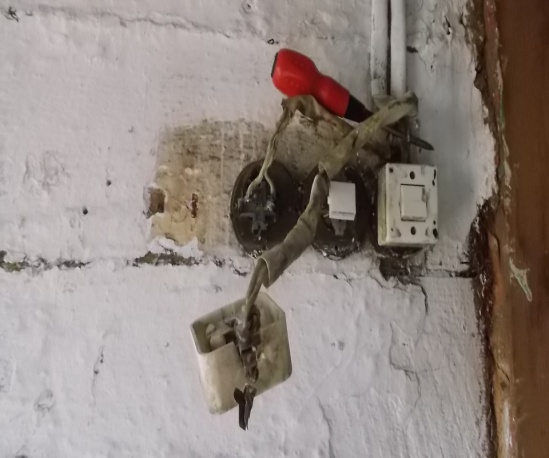 не пользоваться самодельными эл. приборами, не перегружать эл. сеть включая несколько мощных эл. приборов, уходя из дома  выключать все эл. приборы. НЕ оставляйте зарядные устройства включенные в эл. сеть  уходя из дома.     Курение сигарет в нетрезвом виде в постели – тоже причина пожара.    Откажитесь от использования  свечей, и купите фонарик. Это намного безопаснее для выхода в кладовку, гараж, подвал. Не оставляйте  маленьких 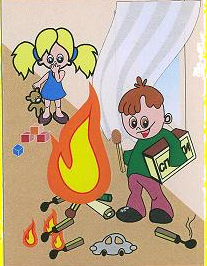 детей дома одних. А если по необходимости приходится оставить ребенка дома,  проведите с ним беседу о  элементарных правилах пожарной безопасности.ПОМНИТЕ!   Соблюдение мер пожарной безопасности – это залог сохранности вашей жизни и ваших близких.                                                                Светлана Мамонтова,                                                                     инструктор противопожарной                                                            профилактики  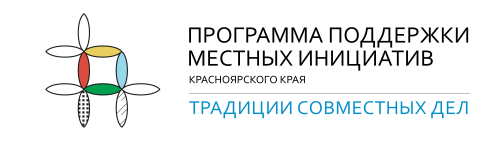 СОБРАНИЕ жителей Сизинского сельсовета по выдвижению инициативного проекта на конкурсный отбор: 28.11.2021 в 13-00Наш сельсовет включен в краевую программу, в рамках которой мы можем получить денежные средства на благоустройство нашей территории: отремонтировать уличное освещение, благоустроить Сквер, установить детскую площадку, приобрести трактор и т.д.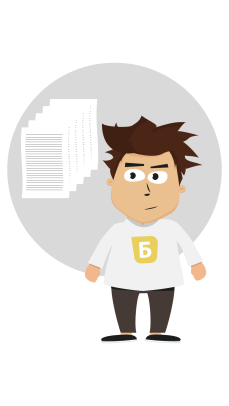        Чтобы участвовать в конкурсе мы должны провести собрание и решить следующие вопросы:Выбрать проект для участия в конкурсе по Программе поддержки местных инициатив;Определить вклад населения на реализацию выбранного проекта;Выбрать членов инициативной группы.Чем больше человек примет участие в собрании, тем больше шанс победить в конкурсе! Приходите на собрание в сельский дом культуры 28.11.2021 к 13 -00, так же для Вас, ко дню матери пройдет концертно-театрализованное представление "Я, МАМА, БАБУШКА", будет очень интересно и плодотворно, ждем! Более подробную информацию о ППМИ и участии в конкурсе Вы можете получить, обратившись к специалистам администрации Сизинского сельсовета, депутатам Сизинского сельского Совета депутатов по тел. 8-391-39-22-4-31(37) Учредитель:                 Администрация Сизинского сельсоветаАдрес: 662732,  Красноярский край,               Шушенский р-н, с. Сизая,   ул. Ленина, 86-а                                            Тел. 8(39139)22-6-71, факс: 8(39139) 22-4-31Издание утверждено 3.04.2008 г.  тиражом в 500 экземпляров.